​Curriculum-Vitae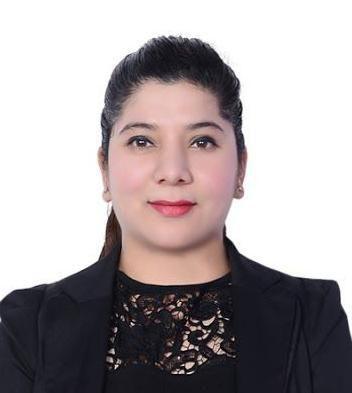 Neetu C/o-Mob: +971501685421Email: neetu.378111@2freemail.com Dubai, UAECareer ObjectiveTo put forth my knowledge, talents & skills towards the advancement of the organization & also to work in challenging & creative environment by taking up the work assigned with great commitment and passion to the best of my ability.Work ExperienceCurrently working in ​​Aster Medical Centre​(​Customer Care Executive​From 17th May, 2015)Responsibilities:Serves as the core of communication within the work area. Assisting patients by greeting and helping them; scheduling appointments; maintaining records and accounts. Handles insurance and billing.Maintains patient accounts by obtaining, recording, and updating personal and financial information.Researched and solved claim and billing issuesHandling the duty and responsibilities of Floor SupervisorClosing Tickets, duty scheduling, administration works,etcMaintained transaction report for client billingInteracting with clinical staff, patients, co-workers, and other departments in a positive and professional mannerDeliver best-in-class customer service by fulfilling each customer’s unique needs while adhering to the policiesProvide secretarial support such as answering telephones, assisting patients, making follow up appointments.Keeping front office area well organized and functional.Responsible for sending per-authorization request and insurance forms for approvals.Front office, billing & Office Administration.V.P. ConsultantsH.R. Recruiter Cum Coordinator​from (From 9th July, 2012 to12th August, 2014)Responsibilities:Co​ordination for walk​in interviews closureCommunication and follow –ups with candidate before and post interviewsEnd to end coordination of interview till the candidate joins the CompanyMaintaining trackers for strong database ,daily report generations.Educational qualification10th​​Passed from C.B.S.E Board12th Passed from C.B.S.E BoardB.Com Pass from Manav Bharti UniversityPursuing PG in Hospital and Healthcare Management from SymbiosisPursuing Certificate in Infection Control from SymbiosisSkills AcquiredSelf motivationCustomer service and orientationTeam workInitiative and commitment to achieveAbility to adapt to any situation, willingness to learn and hard workingProficiency in communication skillsBasic knowledge of computer (MS Office, Internet)Personal DetailsDate of BirthSexMarital statusLanguage KnownNationalityVisa StatusNotice Period1st Feb 1987FemaleSingleHindi and EnglishIndianResidenceHobbiesWatching Movies and Playing Table TennisI, Neetu Semwal, hereby certifying that all information stated above is true to the best of my knowledge.